Bundesgymnasium und Bundesrealgymnasium Kufstein	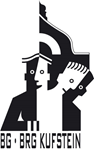 A-6330 Kufstein, Maderspergerstraße 3Vorwissenschaftliche ArbeitReifeprüfung im Schuljahr 20XX/XXTitel der ArbeitUntertitel der Arbeit
Verfasser/in:	Vorname NameKlasse:	XXXBetreuer/in: 	Mag. Vorname NameEinreichdatum: 	XX. Monat 20XX